	MEETING NOTICEPublic Service Company of Oklahoma and Southwestern Electric Power Company and Oklahoma Transmission Company, Inc. and AEP Southwestern Transmission Company, Inc.(collectively “AEP”)Annual Transmission Formula Rate Update Meeting June 19, 2017To All Interested Parties:In accordance with the formula rate implementation protocols of the SPP Open Access Transmission Tariff,  will host an open meeting among Interested Parties regarding the 2017 Annual Update filed for informational purposes with the Federal Energy Regulatory Commission on May 25, 2017.  AEP Transmission Customer Meeting on June 19, 2017Date:  		June 19, 2017Time:	1 p.m.  – 3 p.m. central (webinar and phone bridges will be open half hour earlier)Agenda:Review the Formula Rate Update for  West Operating Companies, including discussion of variancesReview the Formula Rate Update for  West Transmission CompaniesQ&AParticipants may attend by web or tele conference.  The audio call in number is 1-877-253-4307   Passcode 2002089#.  To access the Webinar, please go to: To ensure that enough phone lines are reserved, please RSVP by Monday, June 12, 2017 to Jeff Dornsife (614) 716-2746 or jsdornsife@aep.com.http://aep.adobeconnect.com/zach/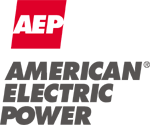 